   PŘIHLÁŠKA DO TJ/SK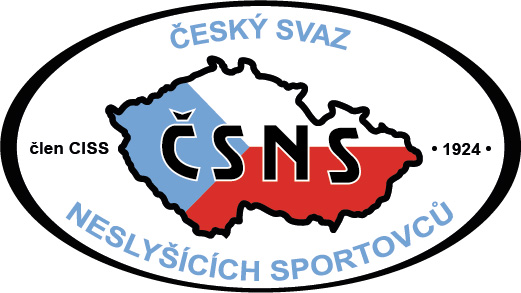  Bydliště :SOUHLAS se zpracováním a evidencí osobních údajů podle zák.č. 101/2000Sb., v platném znění a souhlas s využitím rodného čísla podle zákona č.133/2000Sb. ,v platném znění :Svým podpisem dávám souhlas, aby ČSNS, z.s.  a TJ/SK zpracovával a evidoval mé osobní údaje, poskytnuté mu v souvislosti s mým členstvím a činností v něm. Souhlas se výslovně vztahuje i na mé rodné číslo, které je použito jako identifikační údaj v databázi členů ČSNS. Souhlasím i s tím, že ČSNS  je oprávněn poskytnout uvedené osobní údaje, včetně RČ, ČUS k vedení evidence členské základny v ČUS, dle směrnic ČUS, k identifikaci mé osoby pro účel sjednání pojištění pro sportovní akce v rámci ČSNS, případně dalším osobám, je-i to nezbytné pro zabezpečení mých členských práv v rámci ČSNS. ČSNS  a TJ/SK neposkytne RČ dalším osobám, brání úniku osobních  dat.Mé osobní údaje, včetně RČ je ČSNS a TJ/SK  oprávněn zpracovávat a evidovat i po ukončení mého členství v ČSNS a TJ/SK. Dále potvrzuji, že beru na vědomí ustanovení "Směrnice pro kontrolu a postih dopingu ve sportu" (dostupné např. na webu ČSNS), a zavazuji se k jejich dodržování. Prohlašuji, že jsem  byl/a řádně informován/a o všech skutečnostech dle ustanovení §11 zákona č.101/2000Sb., v platném znění. V …………………… dne …………………..					Razítko mateřské(-ho) TJ/SK:				          -------------------------------	     Podpis					    	               vlastnoruční podpis						         (u osob mladších 15 let souhlas zákonných zástupců)přiložit: foto 3,5- x 4,5 cm, potvrzení od foniatrie, doklad o platbě na ČSNSTitul :Příjmení :Jméno :Rodné číslo :Ulice/čp. :Obec :PSČ :Ulice/čp. :Obec :PSČ :Ulice/čp. :Obec :PSČ :Ulice/čp. :Obec :PSČ :Ulice/čp. :Obec :PSČ :Ulice/čp. :Obec :PSČ :Ulice/čp. :Obec :PSČ :Ulice/čp. :Obec :PSČ :Mobil :E mail:Slyšící NeslyšícíNutno doložit potvrzení od foniatrieSporty:SportovecFunkcionářTrenérOstatnížádám o členství v oddílu :(u více-oborových TJ/SK)